xxxOd:	xxxOdesláno:	pátek 9. září 2022 13:55Komu:	xxxKopie:	xxxPředmět:	Re: Objednávka č. 3610004006Přílohy:	3610004006_sign.pdfDobrý den,V příloze zasílám podepsané. Další objednávky prosím zasílat rovnou na mě. Moc děkuji pí. xxx prosím o info ke startu služeb.Hezký víkend xxxxxxxxx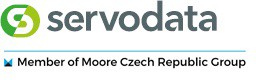 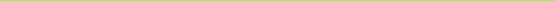 M: xxxXxxxxxServodata a.s. Karolinská 661/4 Amazon Court 186 00 Praha 8IČ 25112775 DIČ CZ25112775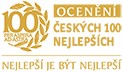 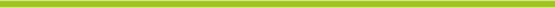 Není-li v textu této zprávy nebo jejích příloh výslovně uvedeno jinak, není tato zpráva nabídkou ve smyslu ustanovení § 1732 zákona č. 89 / 2012 Sb., výzvou k činění nabídek ani přijetím nabídky; jde pouze o nezávazné podklady k možnému jednání o uzavření smlouvy podléhající změnám a doplněním. V případě, že na základě jednání dojde k uzavření smlouvy, která nebude v písemné formě, bude se tato smlouva řídit Všeobecnými obchodními podmínkami prodeje obchodní společnosti Servodata a.s.From: xxxSent: Thursday, September 8, 2022 10:01 AMTo: xxxCc: xxxSubject: Objednávka č. 3610004006 Dobrý den,přílohou Vám zasíláme výše uvedenou objednávku.Vzhledem k povinnosti uveřejňovat veškeré smlouvy v hodnotě nad 50 tis. Kč bez DPH v Registru smluv vyplývající ze zákona č. 340/2015 Sb., Vás žádámeo potvrzení objednávky, a to nejlépe zasláním skenu objednávky podepsané za Vaši stranu osobou k tomu oprávněnou tak, aby bylo prokazatelnéuzavření smluvního vztahu. Uveřejnění v souladu se zákonem zajistí objednatel - Národní agentura pro komunikační a informační technologie, s.p.S pozdravem a přáním příjemného dnexxxxxx<3610004006.pdf>